Guide to the Papers ofFarmers Conference Prepared by Asia K. Bender, 2023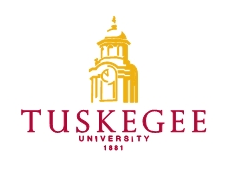 Tuskegee University ArchivesTuskegee, AL 36088©2023, Tuskegee University.  All rights reserved.TABLE OF CONTENTSCollection SummaryAdministrative InformationIndex TermsBiographyScope and ContentArrangementRestrictionsInventoryCollection SummaryCreator:	Farmers’ Conference Title:	Papers of Farmers’ ConferenceDates:	Quantity:	6.0 cubic feetIdentification:Abstract:	Booker T. Washington established the Farmers’ Conference on February 23, 1892, to educate and provide resources for black farmers. The Farmers’ Conference is in injunction with Tuskegee University to showcase scholars and experts from Tuskegee University’s department of agriculture and other institutions to discuss current issues in farming and production. The Farmers’ Conference celebrated its 100th anniversary in 1992, and Tuskegee University has continued hosting the annual conference. Contact Information:	Tuskegee University National Center of Bioethics, Archives and MuseumsTuskegee UniversityTuskegee, AL 36088 USAPhone: (334) 725-2374Fax: Email: archives@tuskegee.edu					URL: www.tuskegee.eduAdministrative InformationPreferred CitationPapers of Farmers’ ConferenceAcquisition InformationNo information availableProcessing InformationThe papers were received for processing in various containers, with the documents in folders prepared. From their arrangement in the containers, the folders were not arranged any particular order. Many of the folders were not labeled, or were mislabeled in reference to their actual contents. The processors decided to separate the folders into series according to subject matter that would be arranged alphabetically within each series.In processing the collection, original folders were replaced with acid-free folders.  Folders were labeled, either following the original labeling, or in the case of missing or incorrect labels were assigned folder titles. All metal fasteners were removed.  Index TermsThe papers are indexed under the following headings in the Tuskegee University Library’s online catalog.  Researchers seeking materials about related subjects, persons, organizations or places should search the catalog using these headings.Subjects:	Thomas Monroe CampbellGeorge Washington CarverBooker T. WashingtonTuskegee Institute Department of AgriculturePersons:	Farmers’ Conference BiographyBooker T. Washington (1856-1915) created the Annual Negro Farmers’ Conference in 1892 to address the political, economic, and social needs of black farmers. In the 1880s and 1890s, southern farmers struggled with eroded and unproductive land and water scarcity. In addition, southern black farmers faced repressive and racial injustice as farmers. To combat such inequalities, the first conference was held on February 23rd, 1892, with over 400 women and men in attendance, to inform and educate black farmers. The Farmers’ Conference messaged Washington’s economic, social, and educational philosophy to help poor southern black farm families. The conference began as a black agricultural extension work at Tuskegee Institute but soon branched to include other areas - farmers’ institute, agricultural short courses, farmers’ county fairs, farm newspaper and publications, and agricultural extension agents, among other activities. Due to large attendance and positive reviews, national attention was brought to the Tuskegee Institute and Farmers’ Conference. As a result, Tuskegee Institute began holding the conference annually. Tuskegee University has continued with the tradition of hosting the Farmers’ Conference at various locations. The tradition still models the principles of Booker T. Washington by addressing modern-day concerns of farmers and the field of agriculture. Scope and ContentsThe papers on the Farmers’ Conference consist of documents spanning 1916-1992; included are photos, programs, speeches/addresses, and posters on the Farmers’ Conferences and associates. The photos document attendees from the conference, and there are news articles documenting associates affiliated with Tuskegee University and members of the Farmers’ Conference. Several programs and speaker listings throughout the years outline the discussions and events during the conferences. Business correspondence detailing Farmers’ Conference Committee notes and Tuskegee Institute correspondence about the conference. There are photos of teenage G.W. Carver and agriculture research reports from the 1930s and 1940s. ArrangementThe papers are arranged into one series.RestrictionsRestrictions on AccessThere are no restrictions on access to these papers.Restrictions on UseResearchers are responsible for addressing copyright issues on materials not in the public domain.InventoryBox	Folder1	1	Better Rural Living in the Post War, The Old Cotton South in Transition by Arthur Raper, 19461	2	Tuskegee Negro Farmers’ and Workers’ Conference Fiftieth Annual Conference Program, December 18, 19401	3 	Fifty-Second Annual Farmers and Workers Conference Program, December 9-16, 19421	4 	Fifty-Seventh Annual Farmers Conference Program, January 21, 19481	5 	Fifty-Eighth Annual Farmers Conference Program, January 19, 19491	6 	Tuskegee Negro Farmers’ and Workers’ Conference, Fifty- First Annual Conference, December 10, 19411	7 	Program and Premium List of the Annual Tuskegee Institute Fat Stock Show, January 21, 19471	8	Tuskegee Institute Annual Farmer’s Conference Farm and Home Week Photos 19471	9	The Sixtieth Annual Tuskegee Institute Negro Farmers Conference Program and Resolution, January 17, 19511	10	Fifty-Ninth Annual Tuskegee Institute Negro Farmers Conference, January Conference, January 18, 19501	11	Tuskegee Negro Farmers Conference, Forty-Eighth Annual Conference, December 14, 19381	12	Farmer Conference Speaker List, January 18,19501	13	Fifty-Ninth Annual Farmers Conference, Thirteenth Annual Farmer and Home Week, January 11-17, 19501	14	Sixtieth Annual Farmers Conference and Agricultural Workers Conference Program and Resolution, January 19511	15	Fourteenth Annual Farmer and Home Short Course, January 15-17, 19511	16	Suggestions from Tuskegee Negro Conference Poultry Raising on the Farmer, 19091	17	Tuskegee Institute Conference to Study Programs and Objectives Agricultural Development, January 16-17, 19501	18 	Farmers’ Conference Dairy Farming in Dadeville, Alabama Q and A, January 18, 19501	19	Farmers’ Conference Dr Patterson, President of Tuskegee, Speaking, May 18, 19421	20	Farmers’ Conference Photos1	21	Forty-Fifth Annual Tuskegee Negro Farmers’ Conference, December 4, 19351	22	Macon County Farmers’ Conference Programme, February 20, 1950 1	23	Journal of Negro History [The Role of Tuskegee Institute in the Education of Black Farmers] April 19751	24	The Montgomery Advertiser [Farmers’ Conference] December 7, 19341	25	Sixty-Second Annual Farmers’ Conference, Farm and Home Short Course, January 28, 19531	26	Photo of George Washington Carver, about 15 or 16 years old1	27	The Undiscovered Sweet Potato Draft/Report, August 20, 1941 by G.W. Carver1	28	Alabama Products Week Draft/Report, March 29, 1940 by G.W Carver1	29	Some Choice Wild Vegetables Can Be Gathered Now Draft/Report, February 5, 1940 by G.W Carver1	30	Drafts and Reports by G.W. Carver, 1936-19421	31	Drafts and Reports by G.W Carver, Undated A-R 1	32	News Articles on Annual Tuskegee Negro Conference 1	33	Tuskegee Negro Conference, 35th, 43rd, 45th, 51st, 56th Annual Conference Programs (copies)1	34	Various Programmes on Tuskegee Negro Conference (copies)1	35	Farmers’ Conference Week Committee Meeting Notes, 1949-19551	36	Communication to Mr. Charles E. Trout, Director of Public Relation at Tuskegee on Annual Farmers’ Conference 1	37	Address Delivered by Mr. Claude A. Barnett at the Annual Farm and Home Banquet, January 17, 19501	38 	Professional Agricultural Workers News Letter by Ernest E. Neal – February 1951 Vol. 1 No.1, April 1951 Vol. 1 No. 2, December 1951 Vol. 1 No.71	39	Declaration of the Twenty-Fifth Annual Tuskegee Negro Conference, Tuskegee, AL, January 16, 19161	40	Conference at Tuskegee, Big Men Meet on Big Measures, April 1920Box	Folder2	1 	Eighth-First Annual Farmers’ Conference, December 13, 19722	2	Sixteenth Annual Farm and Home Sort Course, Sixty-Third Annual Farmers’ Conference, January 27, 19542	3 	Fifteenth Annual Farm and Home Short Course, Sixty-First Annual Farmers Conference, January 16, 19522	4 	Sixth-Fifth Annual Farmers Conference, January 18, 19562	5	Fifteenth Annual Farm and Home Short Course, Sixty-Second Annual Farmers’ Conference, January 28, 19532	6	Seventh Annual Farm and Home Short Course, Sixty-Fourth Annual Farmers’ Conference, January 19, 19552	7	Sixty-Sixth Annual Farmers Conference Program, January 23, 19572	8	1972 Farmers Conference Information Booklet for the Farmer and the Farm Wife2	9	Eleventh Annual Professional Agricultural Workers Conference, January 13-16, 19522	10	Twelfth Annual Professional Agricultural Workers Conference, January 24-24, 19542	11	Fifteenth Annual Conference of Professional Agricultural Workers, November 24-26, 19572	12	57th Annual Session Farmers’ Conference Tuskegee Institute, January 21, 19572	13	Speeches – Addresses [The Roots of Our Strength U.S Department of Agriculture] January 28, 19532	14	Addresses – U.S Department of Agriculture’s Office of the Secretary, Southern Michigan Plowing Contest, August 19562	15	The Negro Farmer [Agriculture Secretary Assistant Speaks at 14th Annual Tuskegee Meet] Vol. 18 No. 1, January 19572	16	Macon County Farm Festival, November 27, 19572	17	News Release, Speech Delivered by F.D Patterson, Sixty-Fifth Annual Farmers’ Conference, January 18, 19562	18	The Hon. Secretary of Agriculture to Address Sixty-Third Annual Tuskegee Farmers’ Conference, January 27, 19542	19	Address by Secretary of Agriculture Ezra Taft Benson Before the 63rd Annual Farmers’ Conference [Quality Farmers]2	20	Secretary Benson’s New Farm Policy and Its Relationship to the Public and News Clippings, 19542	21	Twentieth Annual Farmer and Home Short Course and the Ministers’ Short Course, January 19582	22	Address by Dr. Frank P. Graham, National Advisory Committee on Farm Labor at Sixty-Eighth Annual Farmers’ Conference 2	23	Sixty-Seventh Annual Farmers’ Conference Program, January 22, 19582	24	Operation Loans for Better Farming Better Living, U.S Department of Agriculture Pamphlet, 19562	25	Sixty-Ninth Annual Farmers’ Conference Program, January 20, 19602	26	Sixteenth Annual Conference of Professional Agricultural Workers Program, November 23-25, 19582	27	Seventy-Third Annual Farmers’ Conference Program, January 15, 19642	28	Seventieth Annual Farmers’ Conference Program, January 18, 19612	29	Eightieth Annual Farmer Farmers’ Conference Program, February 24, 19712	30	Seventy-Ninth Annual Farmers’ Conference Program, January 14, 19702	31	Twenty-Fifth Annual Farmer and Home Short Course and the Ministers’ Short Course, January 19632	32	Seventy-Eighth Annual Farmers Conference Program, January 15, 19692	33	Seventy-Fourth Annual Farmers Conference Program, January 13, 19652	34	Tuskegee Institute School Agriculture Committees for the Seventy-First Annual Farmers’ Conference, January 15-17, 19622	35	Farm, Home and the Ministries Short Course Program Outline, January 11-12,  19652	36	Tuskegee Institute [Report of the United Negro College Fund Drive for 1964]2	37	[Surplus Food Programs] Prepared by National Sharecroppers Fund2	38	Digest of [The Economic Opportunity Act of 1964] signed by the President on August 20Box	Folder3	1	 100th Annual Farmers Conference Program, February 11-12, 19923	2	 Biography on Thomas Monroe Campbell (1883-1956)3	3	 Poster Banner [Tuskegee University, 100th Annual Farmers Conference 1892-1992], Sponsored by Pepsi3	4	 Shopping Bag [Tuskegee University Annual Farmers Conference 1892-1992 “100 Years of Progressive Agriculture: Setting the Pace for A New Century”]3	5	 Large Poster Banner [Tuskegee University, 100th Annual Farmers Conference 1892-1992, “100 Years of Progressive Agriculture: Setting the Pace for A New Century] 